Ребусыдля детей старшего дошкольного возраста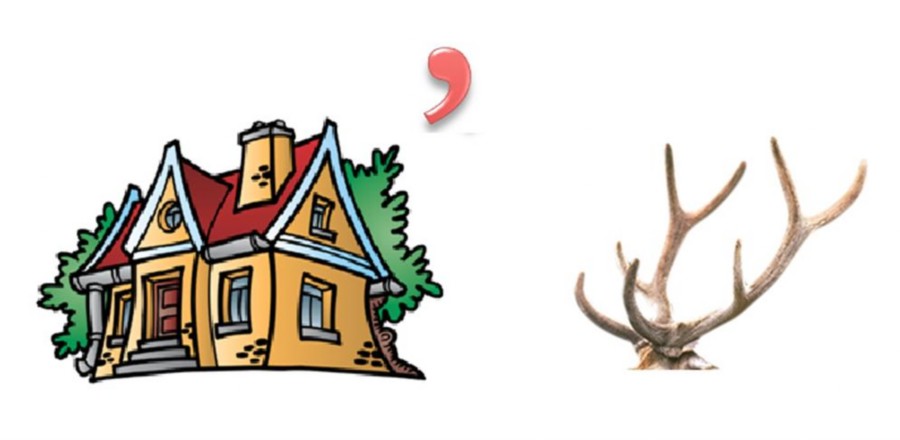 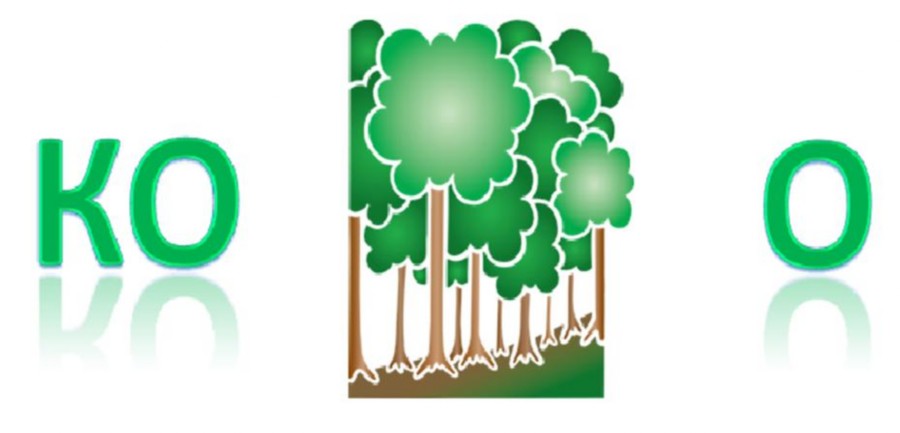 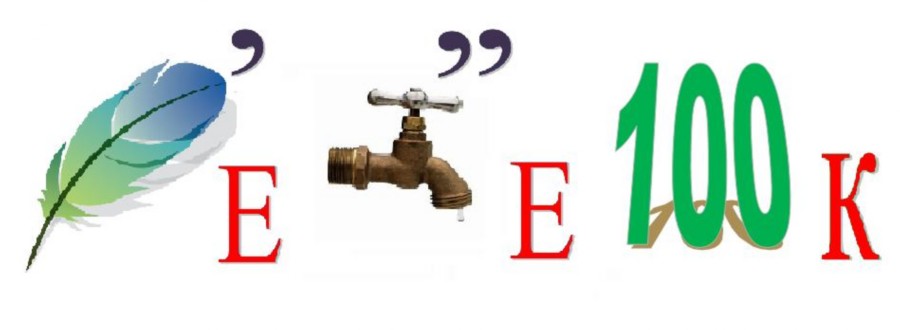 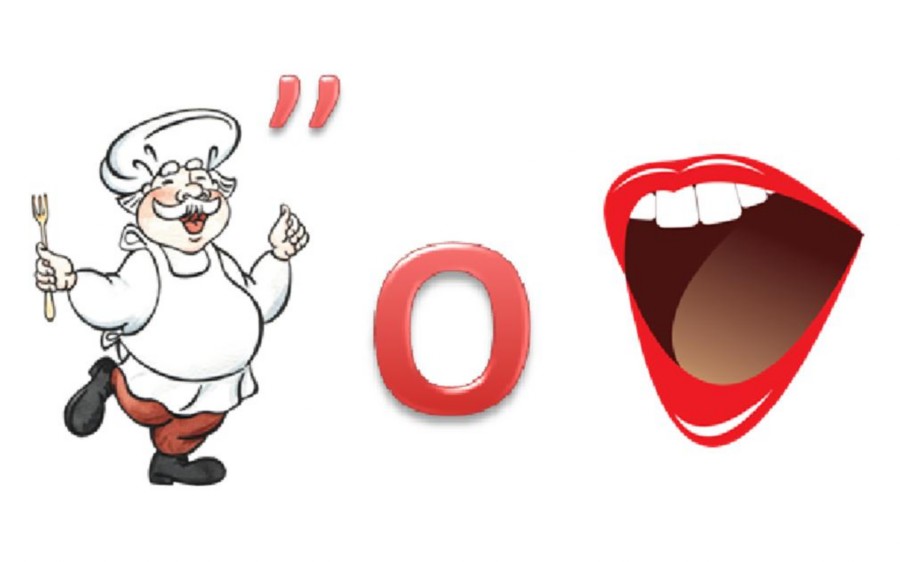 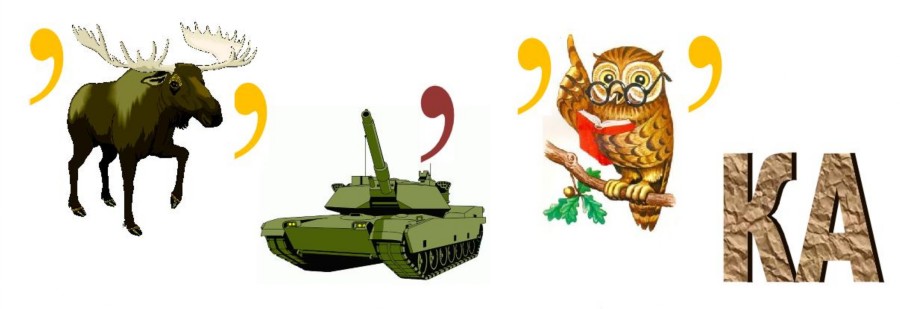 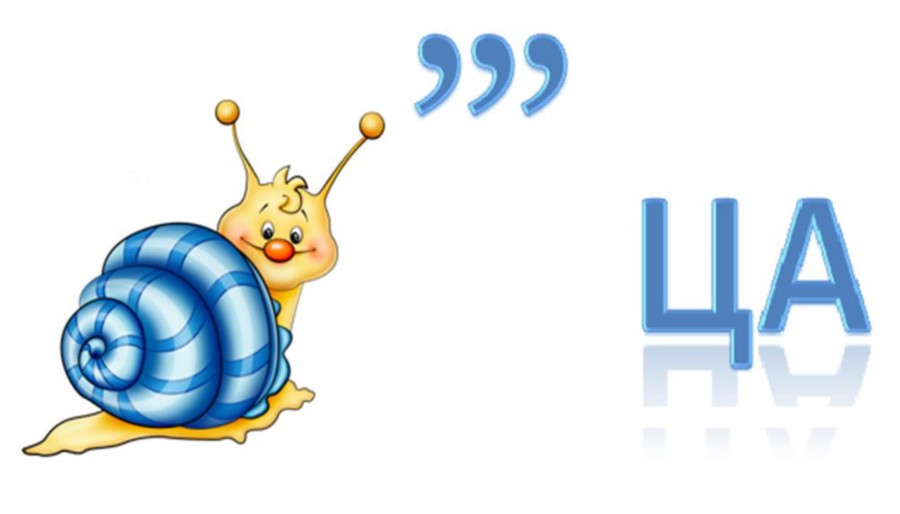 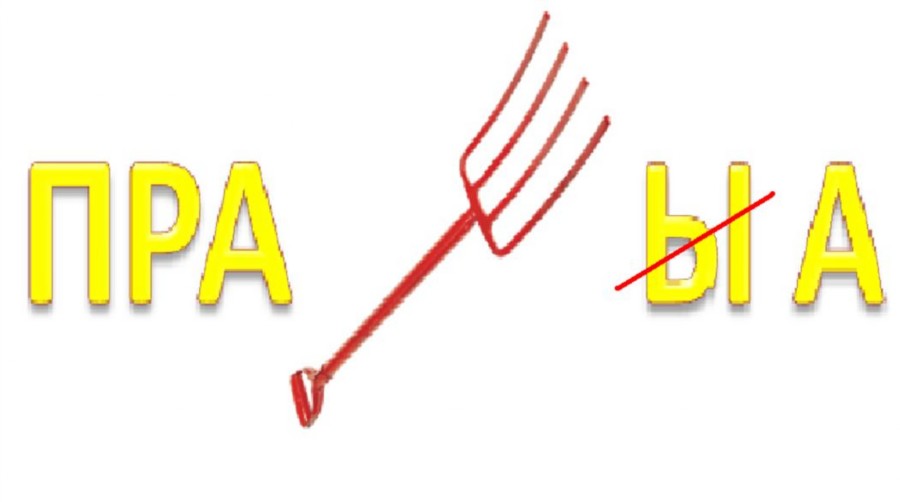 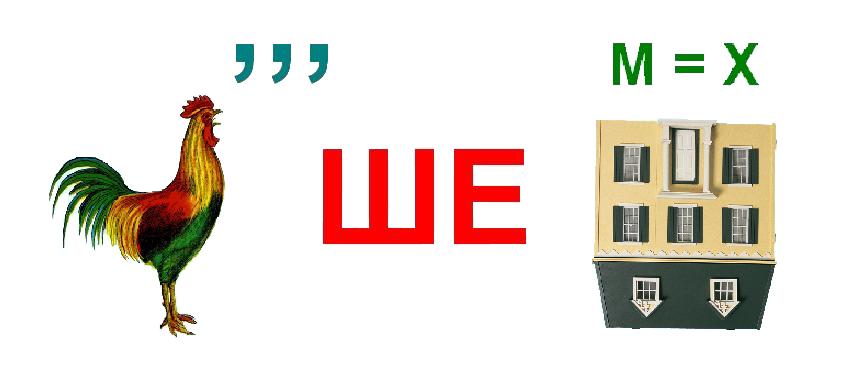 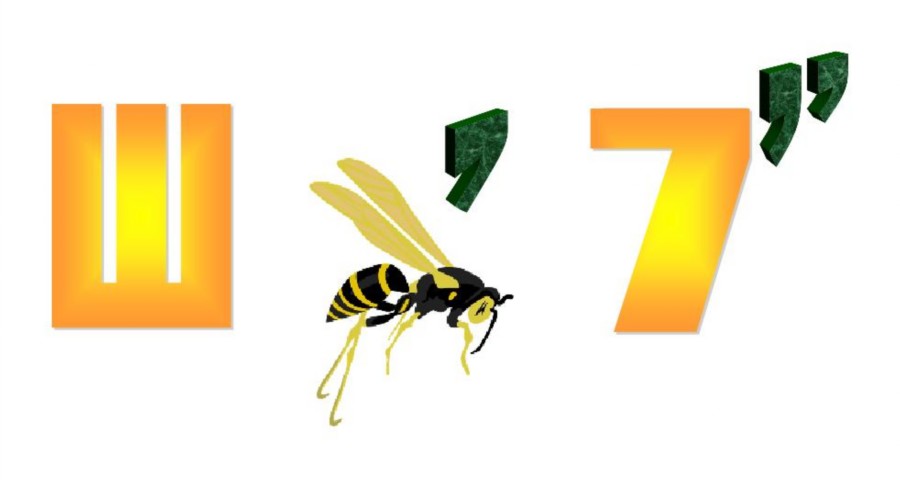 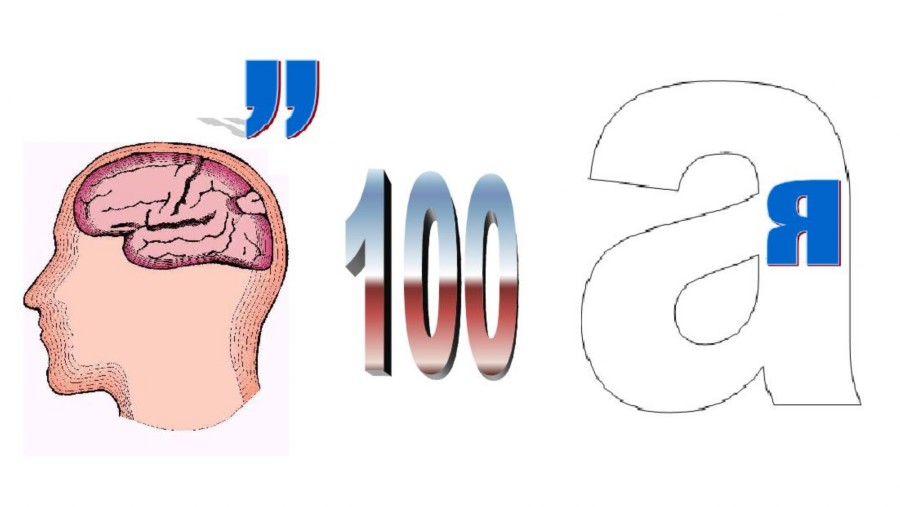 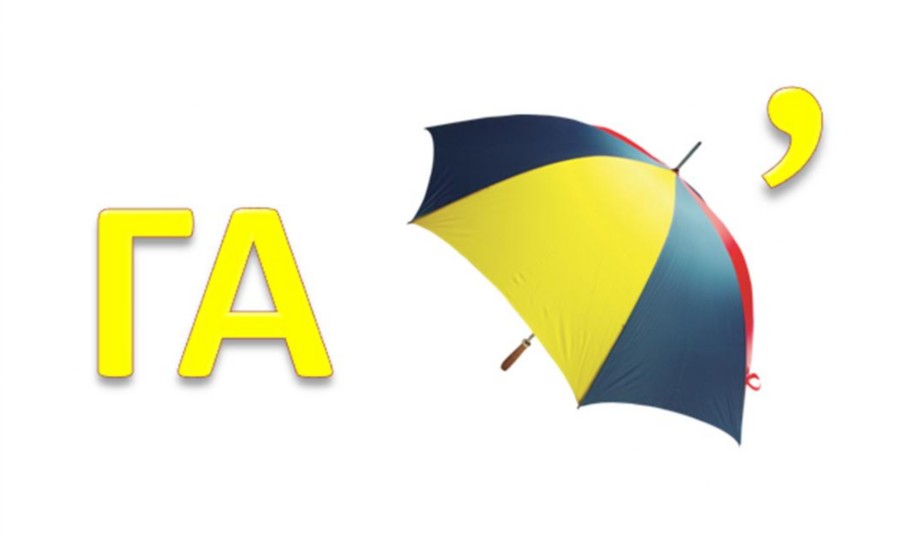 